PROTOCOLLOAll’Area Tecnica Urbanistica Edilizia Privata ed AmbienteComune di Casole d’ElsaIL SOTTOSCRITTO TITOLARE DEL PERMESSO DI COSTRUIRE:	CHIEDEBarrare la casella che interessaLA PROROGA di giorni ______________________ del PERMESSO DI COSTRUIRE N. _______________________ del ________________________________ in scadenza il ____________________________________________________per lavori di  ________________________________________________________________________________________da eseguirsi su immobile ubicato in ____________________________via_____________________________n._________LA PROROGA di giorni ___________________________  della SCIA N. ______________________________________del ________________________________ in scadenza il ____________________________________________________per lavori di  ________________________________________________________________________________________da eseguirsi su immobile ubicato in ____________________________via_____________________________n._________DICHIARA1)	che i dati sopra riportati sono veritieri;2) 	che i lavori (solo per il permesso di costruire):Sono iniziati il _______________________________Non sono iniziati3)	che la scadenza del termine dell’efficacia del titolo abilitativo è:il______________________________________________ (tre anni dal deposito della SCIA);il_______________________________________________ (tre anni dal deposito inizio lavori per il permesso di costruire);il_______________________________________________ (un anno dal rilascio del permesso di costruire se non sono stati ancora iniziati i lavori)4)	che i dati relativi al permesso di costruire e SCIA:Non sono variati;Sono variati nel seguente modo _________________________________________________________________________5)	che i lavori da ultimarsi consistono in: _____________________________________________________________________________________________________________________________________________________________________________________________________________________________________________________________________________________________________________________6)	che la Proroga si richiede a seguito del verificarsi del seguente fatto, estraneo alla volontà del titolare, oppure in considerazione della mole dell’opera a realizzare, delle sue particolari caratteristiche tecnico-costruttive, o di difficoltà tecnico-esecutive emerse successivamente all’inizio dei lavori, come previsto all’art. 15 D.Lgs. 380/2001 e  art 133 LR. 65/2014:______________________________________________________________________________________________________________________________________________________________________________________________________________Data____________________________________Firma_____________________________________AllegatoDocumento di Identità del richiedente in corso di validitàINFORMATIVA AI SENSI DELL'ART. 12 E SS REGOLAMENTO UE 679/2016I dati personali raccolti nel presente modulo sono trattati in modo lecito, corretto e trasparente per finalità istituzionali e/o per obblighi di legge e/o precontrattuali o contrattuali. Il trattamento degli stessi avviene ad opera di soggetti tenuti alla riservatezza, con logiche correlate alle finalità e, comunque, in modo da garantire la sicurezza e la protezione dei dati.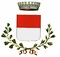 RICHIESTA DI PROROGACognome	__________________________________Nome 	______________________________________Nato a	_____________________________________il 	__________________________________________Residente in via _________________________________________________.n. civ. 	___________________Residente in via _________________________________________________.n. civ. 	___________________Città ______________________________________________ c.a.p.________ prov.	 ___________________Città ______________________________________________ c.a.p.________ prov.	 ___________________Codice Fiscale |_|_|_|_|_|_|_|_|_|_|_|_|_|_|_|_|	(OBBLIGATORIO L.311/2004)Codice Fiscale |_|_|_|_|_|_|_|_|_|_|_|_|_|_|_|_|	(OBBLIGATORIO L.311/2004)	coinvolto in proprio	coinvolto in proprio	coinvolto in qualità di Rappresentante Legale della:	coinvolto in qualità di Rappresentante Legale della:Ditta 	___________________________________________________________________________________Ditta 	___________________________________________________________________________________Sede legale in via/loc. _____________________________________________________ n. civ. 	__________Sede legale in via/loc. _____________________________________________________ n. civ. 	__________Città ____________________________________________________ c.a.p.__________ prov.	 ___________Città ____________________________________________________ c.a.p.__________ prov.	 ___________Codice Fiscale/P. IVA . |_|_|_|_|_|_|_|_|_|_|_|_|_|_|_|_|Codice Fiscale/P. IVA . |_|_|_|_|_|_|_|_|_|_|_|_|_|_|_|_|